Name: __________________________________________	Block: 1st, 3rd, or 4th 	 Week of:  March 31st – April 4th, 2014Helpful Examples To Look to for Help:MondayTuesdayWednesdayThursdayFriday1)  NO SCHOOL TODAY1) In a survey of 600 people 360 said that their favorite topping is pepperoni.  What percentage of the people surveyed said pepperoni was their favorite topping?1) In a school with 400 students, 120 ride the bus to school.  What percent of the students ride the bus to school?1)  Mr. Hobbs bought a new shirt.  The price of the shirt was $20, and he paid $1.50 in sales tax.  What is the sales tax rate? 1) Mr. Moore ate dinner at a restaurant.  The total bill was $35.  If he left a tip of $6.30, what percent tip did he leave? 2) NO SCHOOL TODAY2)  Circle all the ordered pairs that lie on the line represented by:2)  Circle all the ordered pairs that lie on the line represented by:2)  Circle all the ordered pairs that lie on the line represented by:2)  Circle all the ordered pairs that lie on the line represented by:3) NO SCHOOL TODAY3) Write the following statement as an algebraic equation, then solve for the unknown:“The quotient of a number and nine minus four is six.”3) Write the following statement as an algebraic equation, then solve for the unknown:“The product of a three and a number plus seven is thirty-four.”3) Write the following statement as an algebraic equation, then solve for the unknown:“The quotient of a number and two plus eight is ten.”3) Write the following statement as an algebraic equation, then solve for the unknown:“The product of a twelve and a number minus five is nineteen.”4) NO SCHOOL TODAY4) Identify the transformation: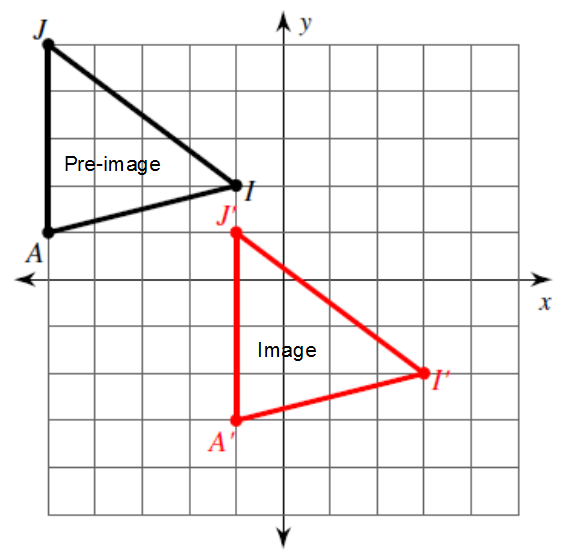 4) Identify the transformation: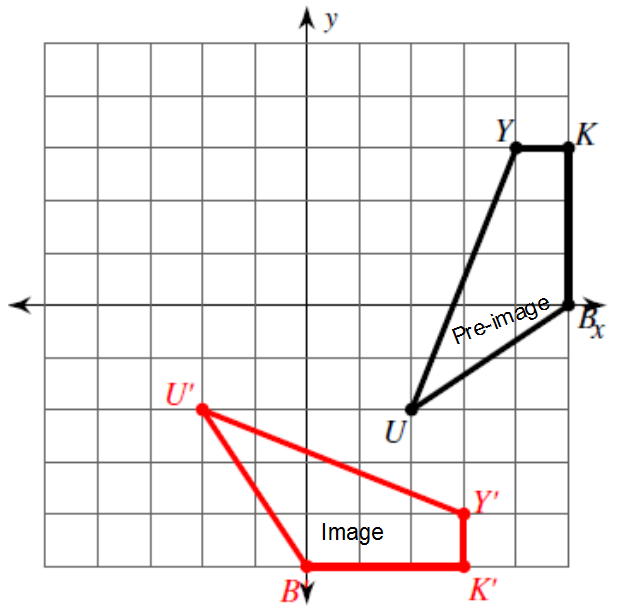 4) Identify the transformation: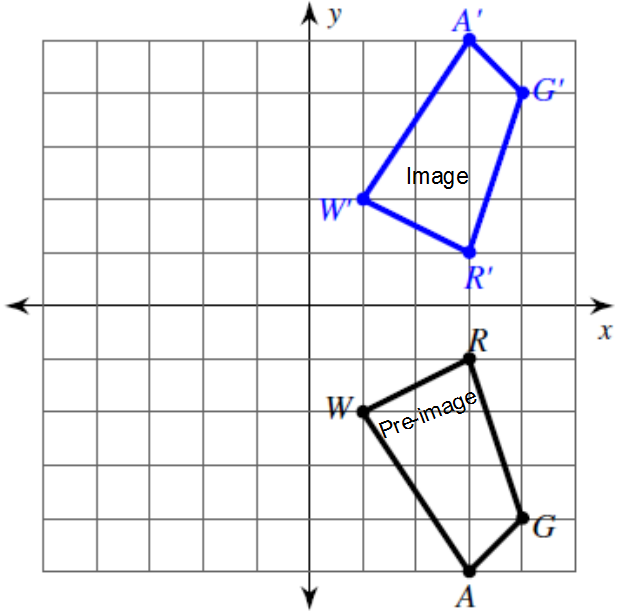 4) Identify the transformation: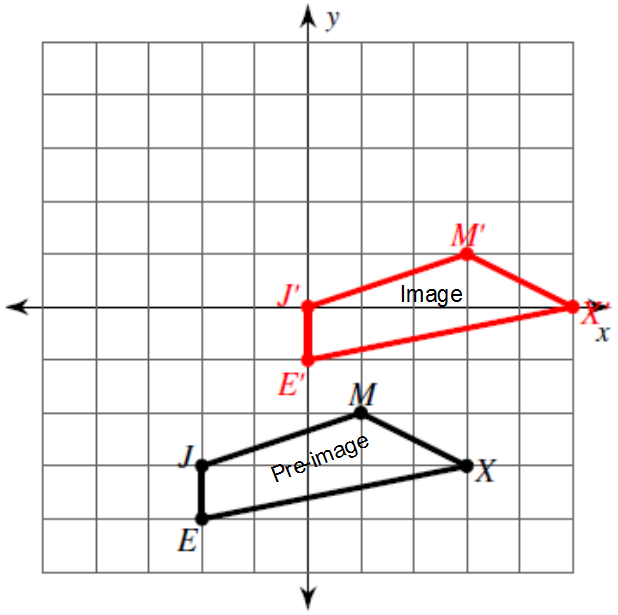 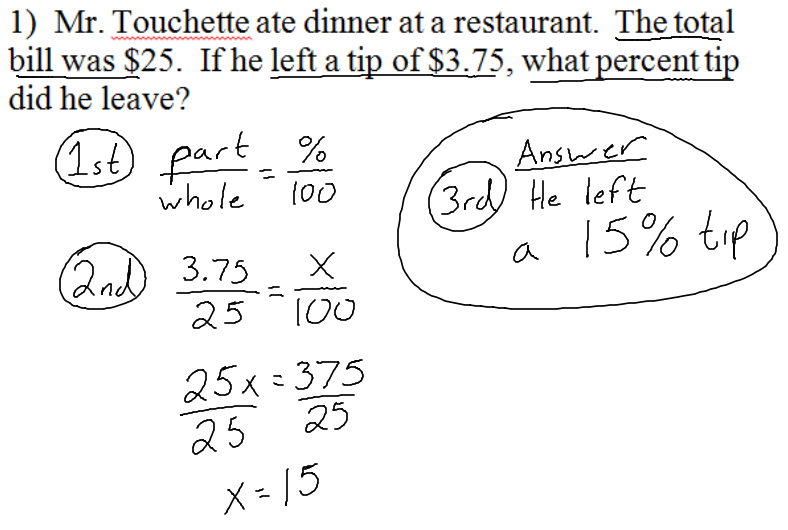 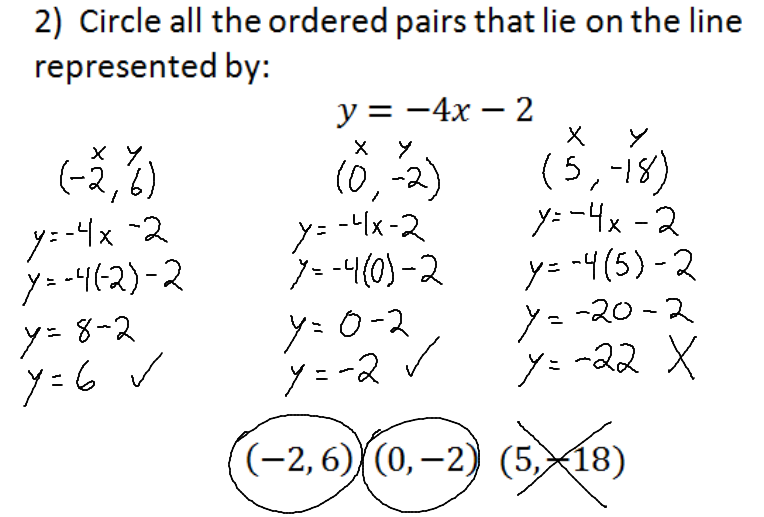 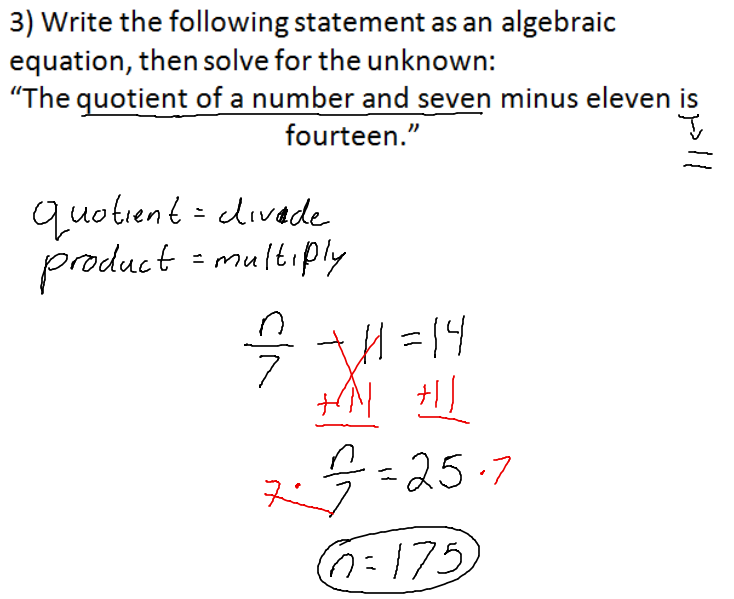 4)  Identify the transformation:	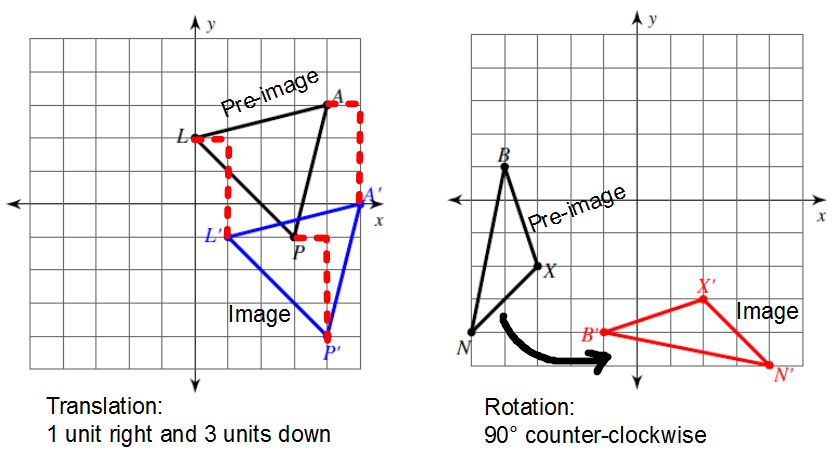 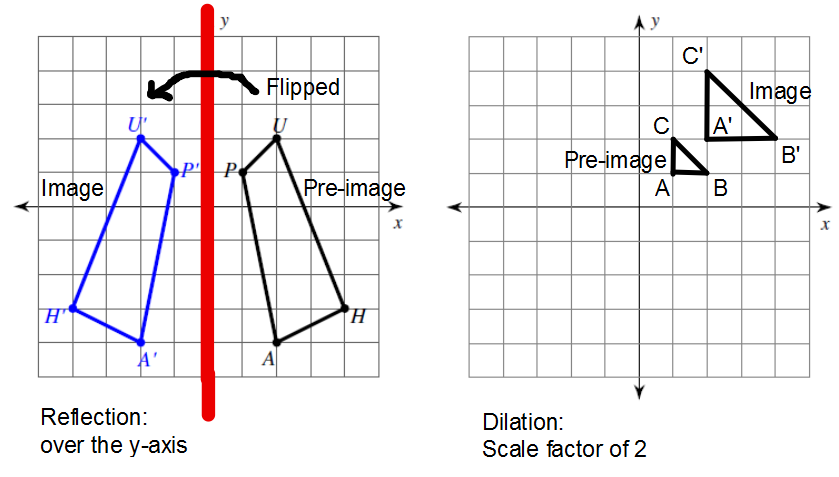 